DATI PERSONALI					FORMAZIONE DI BASE	CODICE INTERPELLANZA	FORMAZIONE SCOLASTICAFORMAZIONE UNIVERSITARIASTUDI IN CORSO 		STUDI COMPLETATI CON CONSEGUIMENTO DI:       LAUREA di 2° LIVELLO/MAGISTRALE/VECCHIO ORDINAMENTO         	                                                                                                                  LAUREA di 1° LIVELLO/DIPLOMA UNIVERSITARIO  (3 anni)            	FORMAZIONE SPECIALISTICAABILITAZIONE ALL’ESERCIZIO DELLA PROFESSIONE/ISCRIZIONE AD ALBI PROFESSIONALICORSI DI SPECIALIZZAZIONE, DOTTORATI, MASTER E SIMILIFORMAZIONE AZIENDALE E INTERAZIENDALEPRINCIPALI ABILITAZIONI FERROVIARIE CONSEGUITECONOSCENZE INFORMATICHE E LINGUISTICHEESPERIENZE PROFESSIONALI PRECEDENTIALL’INTERNO DI FS (DAL PIU’ RECENTE)ALL’ESTERNO DI FS (DAL PIU’ RECENTE)EVENTUALI ALTRE INFORMAZIONI RITENUTE INTERESSANTICOGNOME E NOMECOGNOME E NOMECOGNOME E NOMECOGNOME E NOMECOGNOME E NOMECOGNOME E NOMECOGNOME E NOMECOGNOME E NOMECOGNOME E NOMECOGNOME E NOMEDATA DI NASCITADATA DI NASCITADATA DI NASCITADATA DI NASCITADATA DI ASSUNZIONEDATA DI ASSUNZIONEDATA DI ASSUNZIONEDATA DI ASSUNZIONEDATA DI ASSUNZIONEDATA DI ASSUNZIONEDATA DI ASSUNZIONEDATA DI ASSUNZIONEDATA DI ASSUNZIONEMATRICOLAMATRICOLAMATRICOLAMATRICOLAMATRICOLAMATRICOLASOCIETA’/DIVISIONESOCIETA’/DIVISIONESOCIETA’/DIVISIONESOCIETA’/DIVISIONESOCIETA’/DIVISIONESOCIETA’/DIVISIONESOCIETA’/DIVISIONEUNITA’ DI  APPARTENENZAUNITA’ DI  APPARTENENZAUNITA’ DI  APPARTENENZAUNITA’ DI  APPARTENENZAUNITA’ DI  APPARTENENZAUNITA’ DI  APPARTENENZAUNITA’ DI  APPARTENENZAUNITA’ DI  APPARTENENZAUNITA’ DI  APPARTENENZAUNITA’ DI  APPARTENENZAUNITA’ DI  APPARTENENZARUOLO RICOPERTO/MANSIONI  SVOLTERUOLO RICOPERTO/MANSIONI  SVOLTERUOLO RICOPERTO/MANSIONI  SVOLTERUOLO RICOPERTO/MANSIONI  SVOLTERUOLO RICOPERTO/MANSIONI  SVOLTERUOLO RICOPERTO/MANSIONI  SVOLTERUOLO RICOPERTO/MANSIONI  SVOLTERUOLO RICOPERTO/MANSIONI  SVOLTERUOLO RICOPERTO/MANSIONI  SVOLTERUOLO RICOPERTO/MANSIONI  SVOLTERUOLO RICOPERTO/MANSIONI  SVOLTERUOLO RICOPERTO/MANSIONI  SVOLTERUOLO RICOPERTO/MANSIONI  SVOLTERUOLO RICOPERTO/MANSIONI  SVOLTESEDE DI LAVOROSEDE DI LAVOROSEDE DI LAVOROLUOGO DI NASCITALUOGO DI NASCITALUOGO DI NASCITALUOGO DI NASCITALUOGO DI RESIDENZA (Prov)LUOGO DI RESIDENZA (Prov)LUOGO DI RESIDENZA (Prov)LUOGO DI RESIDENZA (Prov)LUOGO DI RESIDENZA (Prov)LUOGO DI RESIDENZA (Prov)LUOGO DI RESIDENZA (Prov)RECAPITO TEL.  PRIVATORECAPITO TEL.  PRIVATORECAPITO TEL.  PRIVATORECAPITO TEL.  PRIVATORECAPITO TEL.  PRIVATORECAPITO TEL.  PRIVATORECAPITO TEL.  PRIVATORECAPITO TEL.  PRIVATORECAPITO TEL. FSLIVELLO/PARAMETROLIVELLO/PARAMETROLIVELLO/PARAMETROLIVELLO/PARAMETROPROFILO PROFESSIONALE                FIGURA PROFESSIONALEPROFILO PROFESSIONALE                FIGURA PROFESSIONALEPROFILO PROFESSIONALE                FIGURA PROFESSIONALEPROFILO PROFESSIONALE                FIGURA PROFESSIONALEPROFILO PROFESSIONALE                FIGURA PROFESSIONALEPROFILO PROFESSIONALE                FIGURA PROFESSIONALEPROFILO PROFESSIONALE                FIGURA PROFESSIONALEPROFILO PROFESSIONALE                FIGURA PROFESSIONALEPROFILO PROFESSIONALE                FIGURA PROFESSIONALEPROFILO PROFESSIONALE                FIGURA PROFESSIONALEPROFILO PROFESSIONALE                FIGURA PROFESSIONALEPROFILO PROFESSIONALE                FIGURA PROFESSIONALEPROFILO PROFESSIONALE                FIGURA PROFESSIONALEPROFILO PROFESSIONALE                FIGURA PROFESSIONALEE-MAILE-MAILE-MAILE-MAILE-MAILE-MAILE-MAILE-MAILE-MAILE-MAILE-MAILE-MAILE-MAILE-MAILPRINCIPALI ATTIVITA’ SVOLTEPRINCIPALI ATTIVITA’ SVOLTEPRINCIPALI ATTIVITA’ SVOLTEPRINCIPALI ATTIVITA’ SVOLTEPRINCIPALI ATTIVITA’ SVOLTEPRINCIPALI ATTIVITA’ SVOLTEPRINCIPALI ATTIVITA’ SVOLTEPRINCIPALI ATTIVITA’ SVOLTEPRINCIPALI ATTIVITA’ SVOLTEPRINCIPALI ATTIVITA’ SVOLTEPRINCIPALI ATTIVITA’ SVOLTEPRINCIPALI ATTIVITA’ SVOLTEPRINCIPALI ATTIVITA’ SVOLTEPRINCIPALI ATTIVITA’ SVOLTEPRINCIPALI ATTIVITA’ SVOLTEPRINCIPALI ATTIVITA’ SVOLTEPRINCIPALI ATTIVITA’ SVOLTEPRINCIPALI ATTIVITA’ SVOLTEPRINCIPALI ATTIVITA’ SVOLTEPRINCIPALI ATTIVITA’ SVOLTEPRINCIPALI ATTIVITA’ SVOLTEPRINCIPALI ATTIVITA’ SVOLTEPRINCIPALI ATTIVITA’ SVOLTEPRINCIPALI ATTIVITA’ SVOLTEPRINCIPALI ATTIVITA’ SVOLTEPRINCIPALI ATTIVITA’ SVOLTEPRINCIPALI ATTIVITA’ SVOLTEPRINCIPALI ATTIVITA’ SVOLTEPRINCIPALI ATTIVITA’ SVOLTEPRINCIPALI ATTIVITA’ SVOLTEPRINCIPALI ATTIVITA’ SVOLTEPRINCIPALI ATTIVITA’ SVOLTEPRINCIPALI ATTIVITA’ SVOLTEPRINCIPALI ATTIVITA’ SVOLTEPRINCIPALI ATTIVITA’ SVOLTEPRINCIPALI ATTIVITA’ SVOLTETITOLO CONSEGUITO (A CONCLUSIONE DEL CICLO DI  STUDI  SCOLASTICI)VOTAZIONEUNIVERSITA’UNIVERSITA’UNIVERSITA’UNIVERSITA’UNIVERSITA’UNIVERSITA’SEDESEDESEDESEDESEDESEDESEDEFACOLTA’FACOLTA’FACOLTA’FACOLTA’FACOLTA’FACOLTA’INDIRIZZO/SPECIALIZZAZIONEINDIRIZZO/SPECIALIZZAZIONEINDIRIZZO/SPECIALIZZAZIONEINDIRIZZO/SPECIALIZZAZIONEINDIRIZZO/SPECIALIZZAZIONEINDIRIZZO/SPECIALIZZAZIONEINDIRIZZO/SPECIALIZZAZIONEESAMI SOSTENUTIESAMI SOSTENUTIESAMI SOSTENUTIVOTAZIONE MEDIA DEGLI ESAMIDATA DI LAUREA/DIPLOMADATA DI LAUREA/DIPLOMAVOTAZIONE DI LAUREA/DIPLOMAVOTAZIONE DI LAUREA/DIPLOMASu (totale)INSEGNAMENTO E TITOLO DELLA TESI INSEGNAMENTO E TITOLO DELLA TESI INSEGNAMENTO E TITOLO DELLA TESI INSEGNAMENTO E TITOLO DELLA TESI INSEGNAMENTO E TITOLO DELLA TESI INSEGNAMENTO E TITOLO DELLA TESI INSEGNAMENTO E TITOLO DELLA TESI INSEGNAMENTO E TITOLO DELLA TESI INSEGNAMENTO E TITOLO DELLA TESI INSEGNAMENTO E TITOLO DELLA TESI INSEGNAMENTO E TITOLO DELLA TESI INSEGNAMENTO E TITOLO DELLA TESI INSEGNAMENTO E TITOLO DELLA TESI INSEGNAMENTO E TITOLO DELLA TESI INSEGNAMENTO E TITOLO DELLA TESI INSEGNAMENTO E TITOLO DELLA TESI DALALSTRUTTURA EROGATRICESTRUTTURA EROGATRICESTRUTTURA EROGATRICETITOLO/ARGOMENTOTITOLO/ARGOMENTOMATERIE DI APPROFONDIMENTOGG. TOTALIABILITAZIONEANNO ABILITAZIONEANNOLINGUAGGI, PROGRAMMI, APPLICAZIONILINGUAGGI, PROGRAMMI, APPLICAZIONILINGUAGGI, PROGRAMMI, APPLICAZIONILINGUAGGI, PROGRAMMI, APPLICAZIONILivello  A  E  M  MS   A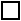 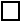 LINGUE STRANIERELINGUE STRANIERELivello   A   E   M  MS    APERIODO                                     SOCIETA’                                     SOCIETA’                                     SOCIETA’  STRUTTURA/AREA  STRUTTURA/AREAPROFILO CONTRATTUALEPROFILO CONTRATTUALEPROFILO CONTRATTUALEPROFILO CONTRATTUALEDalAlRUOLO/PRINCIPALI ATTIVITA’ SVOLTERUOLO/PRINCIPALI ATTIVITA’ SVOLTERUOLO/PRINCIPALI ATTIVITA’ SVOLTERUOLO/PRINCIPALI ATTIVITA’ SVOLTERUOLO/PRINCIPALI ATTIVITA’ SVOLTERUOLO/PRINCIPALI ATTIVITA’ SVOLTERUOLO/PRINCIPALI ATTIVITA’ SVOLTERUOLO/PRINCIPALI ATTIVITA’ SVOLTERUOLO/PRINCIPALI ATTIVITA’ SVOLTERUOLO/PRINCIPALI ATTIVITA’ SVOLTERUOLO/PRINCIPALI ATTIVITA’ SVOLTERUOLO/PRINCIPALI ATTIVITA’ SVOLTERUOLO/PRINCIPALI ATTIVITA’ SVOLTERUOLO/PRINCIPALI ATTIVITA’ SVOLTEPERIODO                                     SOCIETA’                                     SOCIETA’                                     SOCIETA’  STRUTTURA/AREA                                                 PROFILO CONTRATTUALE  STRUTTURA/AREA                                                 PROFILO CONTRATTUALE  STRUTTURA/AREA                                                 PROFILO CONTRATTUALE  STRUTTURA/AREA                                                 PROFILO CONTRATTUALE  STRUTTURA/AREA                                                 PROFILO CONTRATTUALE  STRUTTURA/AREA                                                 PROFILO CONTRATTUALE  STRUTTURA/AREA                                                 PROFILO CONTRATTUALEDalAlRUOLO/PRINCIPALI ATTIVITA’ SVOLTERUOLO/PRINCIPALI ATTIVITA’ SVOLTERUOLO/PRINCIPALI ATTIVITA’ SVOLTERUOLO/PRINCIPALI ATTIVITA’ SVOLTERUOLO/PRINCIPALI ATTIVITA’ SVOLTERUOLO/PRINCIPALI ATTIVITA’ SVOLTERUOLO/PRINCIPALI ATTIVITA’ SVOLTERUOLO/PRINCIPALI ATTIVITA’ SVOLTERUOLO/PRINCIPALI ATTIVITA’ SVOLTERUOLO/PRINCIPALI ATTIVITA’ SVOLTERUOLO/PRINCIPALI ATTIVITA’ SVOLTERUOLO/PRINCIPALI ATTIVITA’ SVOLTERUOLO/PRINCIPALI ATTIVITA’ SVOLTERUOLO/PRINCIPALI ATTIVITA’ SVOLTEPERIODO                                                                                                                                                                     SOCIETA’SOCIETA’                                                            STRUTTURA/AREA                                                 PROFILO CONTRATTUALESOCIETA’                                                            STRUTTURA/AREA                                                 PROFILO CONTRATTUALESOCIETA’                                                            STRUTTURA/AREA                                                 PROFILO CONTRATTUALESOCIETA’                                                            STRUTTURA/AREA                                                 PROFILO CONTRATTUALESOCIETA’                                                            STRUTTURA/AREA                                                 PROFILO CONTRATTUALESOCIETA’                                                            STRUTTURA/AREA                                                 PROFILO CONTRATTUALESOCIETA’                                                            STRUTTURA/AREA                                                 PROFILO CONTRATTUALESOCIETA’                                                            STRUTTURA/AREA                                                 PROFILO CONTRATTUALESOCIETA’                                                            STRUTTURA/AREA                                                 PROFILO CONTRATTUALESOCIETA’                                                            STRUTTURA/AREA                                                 PROFILO CONTRATTUALEDalAlRUOLO/PRINCIPALI ATTIVITA’ SVOLTERUOLO/PRINCIPALI ATTIVITA’ SVOLTERUOLO/PRINCIPALI ATTIVITA’ SVOLTERUOLO/PRINCIPALI ATTIVITA’ SVOLTERUOLO/PRINCIPALI ATTIVITA’ SVOLTERUOLO/PRINCIPALI ATTIVITA’ SVOLTERUOLO/PRINCIPALI ATTIVITA’ SVOLTERUOLO/PRINCIPALI ATTIVITA’ SVOLTERUOLO/PRINCIPALI ATTIVITA’ SVOLTERUOLO/PRINCIPALI ATTIVITA’ SVOLTERUOLO/PRINCIPALI ATTIVITA’ SVOLTERUOLO/PRINCIPALI ATTIVITA’ SVOLTERUOLO/PRINCIPALI ATTIVITA’ SVOLTERUOLO/PRINCIPALI ATTIVITA’ SVOLTEPERIODOPERIODOPERIODOAZIENDA  SETTORE DI ATTIVITA’  SETTORE DI ATTIVITA’   FUNZIONE/STRUTTURA   FUNZIONE/STRUTTURA   FUNZIONE/STRUTTURADalAlRUOLO/ATTIVITA’ SVOLTERUOLO/ATTIVITA’ SVOLTERUOLO/ATTIVITA’ SVOLTERUOLO/ATTIVITA’ SVOLTERUOLO/ATTIVITA’ SVOLTERUOLO/ATTIVITA’ SVOLTERUOLO/ATTIVITA’ SVOLTERUOLO/ATTIVITA’ SVOLTERUOLO/ATTIVITA’ SVOLTERUOLO/ATTIVITA’ SVOLTERUOLO/ATTIVITA’ SVOLTERUOLO/ATTIVITA’ SVOLTERUOLO/ATTIVITA’ SVOLTEPERIODOPERIODOPERIODOAZIENDA  SETTORE DI ATTIVITA’  SETTORE DI ATTIVITA’   FUNZIONE/STRUTTURA   FUNZIONE/STRUTTURA   FUNZIONE/STRUTTURADalAlRUOLO/ATTIVITA’ SVOLTERUOLO/ATTIVITA’ SVOLTERUOLO/ATTIVITA’ SVOLTERUOLO/ATTIVITA’ SVOLTERUOLO/ATTIVITA’ SVOLTERUOLO/ATTIVITA’ SVOLTERUOLO/ATTIVITA’ SVOLTERUOLO/ATTIVITA’ SVOLTERUOLO/ATTIVITA’ SVOLTERUOLO/ATTIVITA’ SVOLTERUOLO/ATTIVITA’ SVOLTERUOLO/ATTIVITA’ SVOLTERUOLO/ATTIVITA’ SVOLTEPERIODOPERIODOPERIODOAZIENDA  SETTORE DI ATTIVITA’  SETTORE DI ATTIVITA’   FUNZIONE/STRUTTURA   FUNZIONE/STRUTTURA   FUNZIONE/STRUTTURADalAlRUOLO/ATTIVITA’ SVOLTERUOLO/ATTIVITA’ SVOLTERUOLO/ATTIVITA’ SVOLTERUOLO/ATTIVITA’ SVOLTERUOLO/ATTIVITA’ SVOLTERUOLO/ATTIVITA’ SVOLTERUOLO/ATTIVITA’ SVOLTERUOLO/ATTIVITA’ SVOLTERUOLO/ATTIVITA’ SVOLTERUOLO/ATTIVITA’ SVOLTERUOLO/ATTIVITA’ SVOLTERUOLO/ATTIVITA’ SVOLTERUOLO/ATTIVITA’ SVOLTECONTRATTO ATTUALE.TIPO CONTRATTO ATTUALETEMPO INDETERMINATOFIRMA DEL DIPENDENTEDATA DI  COMPILAZIONE